АДМИНИСТРАЦИЯ ГОРОДА БАРНАУЛАПОСТАНОВЛЕНИЕот 22 ноября 2022 г. N 1784ОБ УТВЕРЖДЕНИИ ПОЛОЖЕНИЯ ОБ ОРГАНИЗАЦИИ И ПРОВЕДЕНИИНА ТЕРРИТОРИИ ГОРОДСКОГО ОКРУГА - ГОРОДА БАРНАУЛА АЛТАЙСКОГОКРАЯ ОБЩЕСТВЕННЫХ ОБСУЖДЕНИЙ ПО ВОПРОСАМ ОЦЕНКИ ВОЗДЕЙСТВИЯНА ОКРУЖАЮЩУЮ СРЕДУ НАМЕЧАЕМОЙ ХОЗЯЙСТВЕННОЙ И ИНОЙДЕЯТЕЛЬНОСТИ, КОТОРАЯ ПОДЛЕЖИТ ЭКОЛОГИЧЕСКОЙ ЭКСПЕРТИЗЕВ соответствии с федеральными законами от 23.11.1995 N 174-ФЗ "Об экологической экспертизе", от 10.01.2002 N 7-ФЗ "Об охране окружающей среды", от 06.10.2003 N 131-ФЗ "Об общих принципах организации местного самоуправления в Российской Федерации", приказом Министерства природных ресурсов и экологии Российской Федерации от 01.12.2020 N 999 "Об утверждении требований к материалам оценки воздействия на окружающую среду" администрация города Барнаула постановляет:1. Утвердить Положение об организации и проведении на территории городского округа - города Барнаула Алтайского края общественных обсуждений по вопросам оценки воздействия на окружающую среду намечаемой хозяйственной и иной деятельности, которая подлежит экологической экспертизе (приложение).2. Комитету информационной политики (Андреева Е.С.) обеспечить опубликование постановления в газете "Вечерний Барнаул" и официальном сетевом издании "Правовой портал администрации г. Барнаула".3. Контроль за исполнением постановления возложить на заместителя главы администрации города по дорожному хозяйству и транспорту.Первый заместительглавы администрации городаА.Ф.ВОРОНКОВПриложениеУтвержденоПостановлениемадминистрации городаот 22 ноября 2022 г. N 1784ПОЛОЖЕНИЕОБ ОРГАНИЗАЦИИ И ПРОВЕДЕНИИ НА ТЕРРИТОРИИ ГОРОДСКОГООКРУГА - ГОРОДА БАРНАУЛА АЛТАЙСКОГО КРАЯ ОБЩЕСТВЕННЫХОБСУЖДЕНИЙ ПО ВОПРОСАМ ОЦЕНКИ ВОЗДЕЙСТВИЯ НА ОКРУЖАЮЩУЮСРЕДУ НАМЕЧАЕМОЙ ХОЗЯЙСТВЕННОЙ И ИНОЙ ДЕЯТЕЛЬНОСТИ,КОТОРАЯ ПОДЛЕЖИТ ЭКОЛОГИЧЕСКОЙ ЭКСПЕРТИЗЕ1. Общие положения1.1. Положение об организации и проведении на территории городского округа - города Барнаула Алтайского края общественных обсуждений по вопросам оценки воздействия на окружающую среду намечаемой хозяйственной и иной деятельности, которая подлежит экологической экспертизе (далее - Положение), разработано в соответствии с федеральными законами от 23.11.1995 N 174-ФЗ "Об экологической экспертизе", от 10.01.2002 N 7-ФЗ "Об охране окружающей среды", от 06.10.2003 N 131-ФЗ "Об общих принципах организации местного самоуправления в Российской Федерации", приказом Министерства природных ресурсов и экологии Российской Федерации от 01.12.2020 N 999 "Об утверждении требований к материалам оценки воздействия на окружающую среду" (далее - приказ Минприроды России N 999).1.2. Общественные обсуждения по вопросам оценки воздействия на окружающую среду намечаемой хозяйственной и иной деятельности, которая подлежит экологической экспертизе (далее - намечаемая деятельность), на территории городского округа - города Барнаула Алтайского края (далее - город Барнаул) проводятся по инициативе заказчика (исполнителя).1.3. В Положении используются следующие понятия:Заказчик - юридическое или физическое лицо, отвечающее за подготовку документации по намечаемой деятельности, в том числе в определенных Федеральным законом от 23.11.1995 N 174-ФЗ "Об экологической экспертизе", случаях представляющее документацию по намечаемой деятельности на экологическую экспертизу;Исполнитель - исполнитель работ по оценке воздействия на окружающую среду намечаемой деятельности (заказчик или физическое или юридическое лицо, которому заказчик предоставил право на проведение работ по оценке воздействия на окружающую среду намечаемой деятельности).1.4. Формы организации и проведения общественных обсуждений по вопросам оценки воздействия на окружающую среду намечаемой деятельности (далее - общественные обсуждения), а также длительность проведения общественных обсуждений определяются заказчиком (исполнителем) в соответствии с приказом Минприроды России N 999.Общественные обсуждения проводятся в формах:простого информирования;опроса;общественных слушаний;иных формах, обеспечивающих информирование общественности, ее ознакомление с объектом общественных обсуждений и получение замечаний, комментариев и предложений по объекту общественных обсуждений (конференция, круглый стол, анкетирование, консультации с общественностью, а также совмещение форм общественного обсуждения, указанных в настоящем абзаце).1.5. Длительность проведения общественных обсуждений исчисляется с даты обеспечения доступа общественности к объекту общественных обсуждений (размещения объекта общественных обсуждений), по адресу (адресам), указанному (указанным) в уведомлении о проведении общественных обсуждений (далее - уведомление), и составляет:по проекту технического задания на проведение оценки воздействия на окружающую среду, если решение о проведении его общественного обсуждения принято заказчиком, или по предварительным материалам оценки воздействия на окружающую среду в отношении планируемой (намечаемой) хозяйственной и иной деятельности на объектах, оказывающих негативное воздействие на окружающую среду, в случае, если указанные объекты не соответствуют критериям, на основании которых осуществляется отнесение объектов, оказывающих негативное воздействие на окружающую среду, к объектам I - III категорий, а также если такая деятельность не подлежит государственной экологической экспертизе в соответствии с Федеральным законом от 23.11.1995 N 174-ФЗ "Об экологической экспертизе" - не менее 10 календарных дней;по предварительным материалам оценки воздействия на окружающую среду (или объекту экологической экспертизы, включая предварительные материалы оценки воздействия на окружающую среду) - не менее 30 календарных дней (без учета дней проведения общественных слушаний).1.6. Объектом общественных обсуждений являются:проект технического задания на проведение оценки воздействия на окружающую среду;предварительные материалы оценки воздействия на окружающую среду;объект экологической экспертизы, включая предварительные материалы оценки воздействия на окружающую среду.1.7. Положение реализуется в целях обеспечения:соблюдения конституционных прав граждан на благоприятную окружающую среду и достоверную информацию о ее состоянии;экологической безопасности и охраны окружающей среды, предотвращения и (или) уменьшения воздействия планируемой деятельности на окружающую среду и связанных с ней социальных, экономических и иных последствий;обязательного рассмотрения альтернативных вариантов реализации намечаемой деятельности, в том числе варианта отказа от намечаемой деятельности;участия общественности при организации и проведении оценки воздействия на окружающую среду, информирования населения о намечаемой деятельности, в том числе о цели и условиях ее реализации, возможных альтернативах, сроках осуществления и предполагаемых требованиях к месту размещения, затрагиваемых муниципальных образованиях, возможности трансграничного воздействия, соответствии документам территориального и стратегического планирования;формирования материалов оценки воздействия на окружающую среду с учетом результатов общественных обсуждений, потенциальной экологической опасности намечаемой деятельности, включая возможное трансграничное воздействие;выбора оптимального варианта реализации намечаемой деятельности с учетом экологических, технологических и социальных аспектов или отказа от намечаемой деятельности.1.8. Участниками общественных обсуждений являются граждане, их объединения и организации, в том числе органы публичной власти.1.9. Материально-техническое обеспечение проведения общественных обсуждений осуществляется силами заказчиков (исполнителей), за счет их средств.1.10. Процедура организации и проведения общественных обсуждений состоит из следующих этапов:прием, регистрация и рассмотрение уведомления;информирование о проведении общественных обсуждений и представление общественности для ознакомления объекта общественных обсуждений;проведение общественных обсуждений в форме, определенной заказчиком (исполнителем);учет и анализ замечаний, предложений и информации, поступившей от общественности в ходе общественного обсуждения.2. Порядок приема, регистрации и рассмотрения уведомленияо проведении общественных обсуждений2.1. Заказчик (исполнитель) предоставляет в администрацию города Барнаула уведомление на имя главы города Барнаула и прилагаемые к нему документы одним из следующих способов:путем направления по почте на бумажном носителе;путем подачи лично заказчиком (исполнителем) или его уполномоченным представителем на бумажном носителе;путем направления по электронной почте в виде электронных образов документов (документов на бумажных носителях, преобразованных в электронную форму путем сканирования с сохранением реквизитов) в формате, исключающем возможность редактирования, либо заверенного электронной цифровой подписью подписавшего соответствующий документ лица или электронной цифровой подписью нотариуса.2.2. Под уполномоченными представителями заказчика (исполнителя) для целей Положения понимаются лица, наделенные полномочиями по представлению заказчика (исполнителя) в ходе организации и проведения общественных обсуждений на основании доверенности, оформленной в порядке, установленном гражданским законодательством Российской Федерации, а также лица, имеющие право действовать без доверенности от имени заказчика (исполнителя) - юридического лица, в том числе в ходе организации и проведения общественных обсуждений.2.3. К уведомлению прилагаются следующие документы:копии документов, подтверждающих полномочия по представлению заказчика (исполнителя) в ходе организации и проведения общественных обсуждений, если уведомление подписано и (или) предоставлено уполномоченным представителем заказчика (исполнителя);материалы по объекту общественных обсуждений, подлежащие размещению в целях предоставления общественности возможности для ознакомления с объектом общественных обсуждений;форма опросного листа, подготовленная разработчиком (исполнителем) в соответствии с требованиями подпункта 7.9.5.4 приложения к приказу Минприроды России N 999 (далее - форма опросного листа), если общественные обсуждения проводятся в форме опроса.2.4. Качество электронных образов документов, предоставленных в соответствии с пунктами 2.1 и 2.3 Положения, должно позволять в полном объеме прочитать текст и распознать реквизиты документов. Электронный образ каждого отдельного документа должен быть загружен в виде отдельного файла. Количество файлов должно соответствовать количеству направленных документов, а наименования файлов должны позволять идентифицировать документы.Заказчики (исполнители) либо их уполномоченные представители при подаче уведомления на бумажном носителе в администрацию города Барнаула предъявляют для сверки документы, удостоверяющие их личность. Уполномоченные представители заказчиков (исполнителей) также предъявляют для сверки оригиналы документов, подтверждающих их полномочия.2.5. В уведомлении указывается информация, предусмотренная пунктом 4.6 приложения к приказу Минприроды России N 999.2.6. Уведомление подлежит регистрации в порядке, установленном постановлением администрации города от 16.04.2018 N 700 "Об утверждении инструкции по делопроизводству в администрации города и иных органов местного самоуправления города".2.7. В течение пяти рабочих дней со дня регистрации уведомления глава города Барнаула определяет орган администрации города Барнаула или ОМСУ, к полномочиям которого в соответствии с Уставом городского округа - города Барнаула Алтайского края и Положениями об органах администрации города Барнаула и ОМСУ относится сфера намечаемой деятельности и который будет являться ответственным за организацию общественных обсуждений (далее - уполномоченный орган).2.8. Уполномоченный орган в течение 15 рабочих дней со дня регистрации уведомления рассматривает его и по результатам рассмотрения осуществляет подготовку проекта постановления администрации города о проведении общественных обсуждений (далее - постановление о проведении общественных обсуждений) или ответа об отказе в проведении общественных обсуждений (далее - ответ об отказе).В ходе рассмотрения уведомления уполномоченный орган проверяет:соблюдение порядка предоставления уведомления и приложенных к нему документов, предусмотренного пунктами 2.1 и 2.4 Положения;наличие полномочий по подписанию уведомления;соответствие уведомления требованиям пункта 4.6 приложения к приказу Минприроды России N 999;приложение к уведомлению документов, предусмотренных пунктом 2.3 Положения;отнесение вопросов, по которым предлагается провести общественное обсуждение, к объектам общественных обсуждений согласно Положению;указание в качестве заказчика (исполнителя) субъекта, который является заказчиком (исполнителем);наличие сведений о заказчике (исполнителе) и его деятельности в Едином государственном реестре юридических лиц (далее - ЕГРЮЛ) или Едином государственном реестре индивидуальных предпринимателей (далее - ЕГРИП);соответствие сведений, указанных в уведомлении, сведениям ЕГРЮЛ или ЕГРИП.2.9. Постановление о проведении общественных обсуждений подлежит принятию в течение 20 рабочих дней со дня регистрации уведомления и должно содержать сведения:о реквизитах правовых актов, на основании которых назначены общественные обсуждения и осуществляется организация их проведения;о форме проведения общественных обсуждений;об объекте общественных обсуждений (сведения о наименовании, цели и предварительном месте реализации намечаемой деятельности);о наименовании, юридическом и (или) фактическом адресе заказчика (исполнителя), являющегося юридическим лицом, либо о фамилии, имени и отчестве (при наличии), адресе места жительства заказчика (исполнителя), являющегося индивидуальным предпринимателем;о контактной информации, указанной в уведомлении: телефоне, адресе электронной почты (при наличии), факсе (при наличии) ответственных лиц со стороны заказчика (исполнителя);о наименовании и юридическом и (или) фактическом адресе, контактной информации (телефоне, адресе электронной почты (при наличии), факсе (при наличии) уполномоченного органа;о планируемых сроках проведения общественных обсуждений;о дате, времени и месте проведения общественных слушаний, а также формате их проведения, если общественное обсуждение проводится в форме общественных слушаний;о порядке и сроках ознакомления общественности с объектом общественных обсуждений;о месте размещения и сбора опросных листов, если общественное обсуждение проводится в форме опроса;о порядке и сроках приема замечаний и предложений общественности в ходе общественных обсуждений.2.10. Постановление о проведении общественных обсуждений подлежит официальному опубликованию (обнародованию) в газете "Вечерний Барнаул" и официальном сетевом издании "Правовой портал администрации г. Барнаула".2.11. Не позднее трех рабочих дней со дня принятия постановления о проведении общественных обсуждений уполномоченный орган направляет заказчику (исполнителю) по электронной почте электронный образ постановления о проведении общественных обсуждений, если адрес электронной почты указан в уведомлении, или копию постановления о проведении общественных обсуждений на бумажном носителе - по почте, если адрес электронной почты не указан в уведомлении.2.12. Ответ об отказе подготавливается в следующих случаях:не соблюден порядок предоставления уведомления и приложенных к нему документов, предусмотренный пунктами 2.1 и 2.4 Положения;уведомление подписано лицом, полномочия которого по подписанию уведомления не подтверждены;уведомление не соответствует требованиям к его содержанию, предусмотренным пунктом 4.6 приложения к приказу Минприроды России N 999;к уведомлению не приложены документы, предусмотренные пунктом 2.3 Положения;вопросы, по которым предлагается провести общественное обсуждение, к объектам общественных обсуждений согласно Положению не относятся;намечаемая деятельность не подлежит экологической экспертизе;в уведомлении в качестве заказчика (исполнителя) указан субъект, который заказчиком (исполнителем) не является, либо сведения, указанные в уведомлении о заказчике (исполнителе), не соответствуют сведениям ЕГРЮЛ или ЕГРИП;заказчик прекратил деятельность либо сведения о нем отсутствуют в ЕГРЮЛ или ЕГРИП.2.13. Ответ об отказе направляется в течение 20 рабочих дней со дня регистрации уведомления заказчику (исполнителю) уполномоченным органом по электронной почте в виде электронного образа документа, если ее адрес указан в уведомлении, или на бумажном носителе по почте, если адрес электронной почты не указан в уведомлении.3. Порядок информирования о проведении общественныхобсуждений и представления общественностидля ознакомления объекта общественных обсуждений3.1. Информирование общественности о проведении общественных обсуждений обеспечивается заказчиком (исполнителем) и уполномоченным органом в соответствии с приказом Минприроды России N 999.3.2. В целях обеспечения на муниципальном уровне информирования общественности о проведении общественных обсуждений и возможности ознакомления с объектом общественных обсуждений уполномоченный орган размещает:3.2.1. На официальном Интернет-сайте города Барнаула:уведомление - не позднее чем за три календарных дня до начала планируемого общественного обсуждения, исчисляемого с даты обеспечения доступности объекта общественных обсуждений для ознакомления общественности;материалы по объекту общественных обсуждений, предоставленные заказчиком (исполнителем), - при проведении общественных обсуждений в форме общественных слушаний не менее чем за 20 календарных дней до дня проведения общественных слушаний и 10 календарных дней после дня проведения общественных слушаний, при проведении общественных обсуждений в иных формах - не позднее дня начала общественных обсуждений;форму опросного листа, если общественные обсуждения проводятся в форме опроса, - не позднее чем за три календарных дня до начала планируемого общественного обсуждения, исчисляемого с даты обеспечения доступности объекта общественных обсуждений для ознакомления общественности;3.2.2. В газете "Вечерний Барнаул" не позднее чем за три календарных дня до начала планируемого общественного обсуждения, исчисляемого с даты обеспечения доступности объекта общественных обсуждений для ознакомления общественности:документы, указанные в абзацах 2 и 4 подпункта 3.2.1 настоящего пункта Положения;информационного сообщения с указанием мест размещения материалов по объекту общественных обсуждений для ознакомления общественности.3.3. Дополнительное информирование общественности о проведении общественных обсуждений уполномоченным органом осуществляется путем распространения информации, указанной в уведомлении на информационных стендах ОМСУ, а также иными способами, обеспечивающими распространение информации, если они определены в постановлении о проведении общественных обсуждений.3.4. Заказчик (исполнитель) размещает на своем сайте (при наличии):уведомление - не позднее чем за три календарных дня до начала планируемого общественного обсуждения, исчисляемого с даты обеспечения доступности объекта общественных обсуждений для ознакомления общественности;материалы по объекту общественных обсуждений - при проведении общественных обсуждений в форме общественных слушаний не менее чем за 20 календарных дней до дня проведения общественных слушаний и 10 календарных дней после дня проведения общественных слушаний, при проведении общественных обсуждений в иных формах - не позднее дня начала общественных обсуждений;форму опросного листа, если общественные обсуждения проводятся в форме опроса, - не позднее чем за три календарных дня до начала планируемого общественного обсуждения, исчисляемого с даты обеспечения доступности объекта общественных обсуждений для ознакомления общественности.3.5. В случаях, предусмотренных приказом Минприроды России N 999, заказчик (исполнитель) также обеспечивает информирование общественности о проведении общественных обсуждений на региональном и федеральном уровнях.3.6. Дополнительное информирование общественности о проведении общественных обсуждений заказчиком (исполнителем) осуществляется путем распространения информации, указанной в уведомлении, по радио, на телевидении, в периодической печати, на информационных стендах исполнителя (заказчика), через информационно-коммуникационную сеть "Интернет", а также иными способами, обеспечивающими распространение информации, которые определены заказчиком (исполнителем).4. Особенности проведения общественных обсужденийв форме общественных слушаний4.1. Проведение общественных обсуждений в форме общественных слушаний осуществляется в очном или дистанционном формате и предполагает оформление регистрационных листов и протокола общественных слушаний.Формат проведения общественных слушаний определяется заказчиком (исполнителем) и указывается в постановлении о проведении общественных обсуждений.В случае невозможности личного очного или дистанционного участия в общественных слушаниях участник общественных обсуждений вправе направить свои предложения и замечания заказчику (исполнителю) в порядке, определенном в постановлении о проведении общественных обсуждений.4.2. Участники общественных обсуждений, желающие лично участвовать в общественных слушаниях и явившиеся по месту проведения до их начала в очном формате, регистрируются при предъявлении паспорта гражданина Российской Федерации или действующего временного удостоверения личности, выданного на срок оформления паспорта гражданина Российской Федерации. В случае, если участник общественных слушаний действует от имени юридического лица, общественной организации (объединения), наряду с документами, удостоверяющими личность, предъявляются документы, подтверждающие полномочия действовать от имени юридического лица, общественной организации (объединения).4.3. Регистрацию участников общественных слушаний организует заказчик (исполнитель) путем внесения информации в регистрационные листы участников общественных обсуждений, которые оформляются в соответствии с требованиями подпункта 7.9.5.3 приложения к приказу Минприроды России N 999.Регистрацию участников общественных слушаний по месту их проведения в очном формате заказчик (исполнитель) организует не менее чем за один час до начала проведения общественных слушаний.4.4. Гражданин, участвуя в проводимых общественных слушаниях, подтверждает свое согласие на обработку его персональных данных.При проведении общественных слушаний в очном формате согласие на обработку персональных данных выражается путем проставления личной подписи в регистрационном листе участников общественных слушаний.При проведении общественных слушаний в дистанционном формате согласие на обработку персональных данных выражается путем осуществления действий, определенных заказчиком (исполнителем), который обеспечивает возможность выражения согласия на обработку персональных данных в дистанционном формате с учетом требований Федерального закона от 27.07.2006 N 152-ФЗ "О персональных данных".4.5. Председательствующий общественных слушаний (представитель уполномоченного органа):открывает и ведет общественные слушания;оглашает вопросы, подлежащие общественному обсуждению, реквизиты постановления о проведении общественных обсуждений и повестку общественных слушаний;сообщает общее количество участников общественных слушаний;предлагает участникам общественных слушаний утвердить повестку и регламент общественных слушаний и определить представителя общественности, уполномоченного на подписание протокола общественных слушаний;предоставляет слово докладчикам и выступающим;обеспечивает соблюдение повестки и регламента общественных слушаний, порядка в помещении, где они проводятся.4.6. Участники общественных слушаний подают заявки на выступления в ходе общественных слушаний председательствующему общественных слушаний:в письменной форме - при проведении общественных слушаний в очном формате;в электронной форме - при проведении общественных слушаний в дистанционном формате.4.7. Время выступления участников общественных слушаний определяется председательствующим общественных слушаний, исходя из количества поступивших заявок на выступления и времени, отведенного для проведения общественных слушаний, их регламента, утвержденного участниками общественных слушаний, но не может превышать 10 минут на одно выступление.4.8. В ходе проведения общественных слушаний его участники вносят замечания и предложения в письменной (при очном формате), электронной (при дистанционном формате) либо устной форме.Замечания и предложения, поступившие в письменной (электронной) форме в ходе проведения общественных слушаний, а также до их проведения, озвучивает председательствующий общественных слушаний.4.9. По окончании выступлений докладчика и выступающих председательствующий общественных слушаний предоставляет время для ответов на поступившие замечания и предложения.4.10. Протокол общественных слушаний оформляется в двух экземплярах в течение пяти рабочих дней со дня завершения общественных обсуждений уполномоченным органом и подписывается представителями уполномоченного органа, заказчика (исполнителя) и общественности.В протоколе общественных слушаний указывается информация, перечень которой определен в подпункте 7.9.5.2 приложения к приказу Минприроды России N 999.4.11. В течение трех рабочих дней со дня подписания протокола всеми лицами, указанными в абзаце 1 пункта 4.1 Положения, уполномоченный орган:обеспечивает размещение протокола в электронном виде (в формате PDF) на официальном Интернет-сайте города Барнаула;направляет заказчику (исполнителю) в электронном виде по электронной почте, если ее адрес указан в уведомлении, или на бумажном носителе по почте, если адрес электронной почты не указан в уведомлении, сообщение о возможности получения одного экземпляра подписанного протокола при обращении в уполномоченный орган.4.12. Ответственность за обеспечение безопасности участников общественных слушаний и соблюдение правопорядка в период их проведения несут заказчик (исполнитель) и уполномоченный орган.Участники общественных слушаний в ходе их проведения обязаны соблюдать требования законодательства Российской Федерации, в том числе о собраниях, митингах, демонстрациях, шествиях и пикетированиях.5. Особенности проведения общественных обсужденийв форме опроса5.1. Проведение общественных обсуждений в форме опроса осуществляется заказчиком (исполнителем) в сроки, установленные постановлением администрации города о проведении общественных обсуждений, и предполагает сбор замечаний, комментариев и предложений общественности в форме опросных листов и составления протокола опроса.Заказчик (исполнитель) обеспечивает возможность получения и заполнения опросных листом в месте их размещения и сбора в течение срока проведения общественных обсуждений.5.2. Протокол общественных обсуждений в форме опроса составляется уполномоченным органом в двух экземплярах в течение не более пяти рабочих дней со дня окончания проведения опроса и подписывается представителями уполномоченного органа и заказчика (исполнителя).5.3. В протоколе общественных обсуждений в форме опроса указывается информация, перечень которой определен в подпункте 7.9.5.4 приложения к приказу Минприроды России N 999.5.4. К протоколу общественных обсуждений в форме опроса прилагаются опросные листы, которые заполняются и подписываются опрашиваемыми, за исключением случаев проведения опроса в дистанционном формате, представителями заказчика (исполнителя) и уполномоченного органа и содержат информацию в соответствии с подпунктом 7.9.5.4 приложения к приказу Минприроды России N 999.При проведении опроса в дистанционном формате опросные листы заполняются опрашиваемыми в электронном виде и направляются в течение срока проведения общественных обсуждений заказчику (исполнителю) в порядке, определенном постановлением о проведении общественных обсуждений.6. Особенности проведения общественных обсужденийв форме простого информирования6.1. Общественные обсуждения в форме простого информирования проводятся в отношении проекта технического задания на проведение оценки воздействия на окружающую среду, объекта экологической экспертизы, включая предварительные материалы оценки воздействия на окружающую среду, переработанного в соответствии с отрицательным заключением государственной экологической экспертизы, или доработанного по замечаниям экспертизы проектной документации и (или) результатов инженерных изысканий согласно пункту 6 приложения к приказу Минприроды России N 999, а также предварительных материалов оценки воздействия на окружающую среду в отношении планируемой деятельности на объектах, оказывающих негативное воздействие на окружающую среду, в случае, если указанные объекты не соответствуют критериям, на основании которых осуществляется отнесение объектов, оказывающих негативное воздействие на окружающую среду, к объектам I - III категорий, а также если такая деятельность не подлежит государственной экологической экспертизе в соответствии с Федеральным законом от 23.11.1995 N 174-ФЗ "Об экологической экспертизе".6.2. Проведение общественных обсуждений в форме простого информирования осуществляется заказчиком (исполнителем) в сроки, установленные постановлением администрации города о проведении общественных обсуждений, и предполагает сбор замечаний, комментариев и предложений по адресу (адресам), в том числе электронной почты, указанному (указанным) в уведомлении.7. Порядок учета и анализа замечаний, предложенийи информации, поступившей от общественностив ходе общественного обсуждения7.1. Замечания, предложения и информация, поступившая от общественности в ходе общественного обсуждения фиксируется в документах, оформление которых предусмотрено приложением к приказу Минприроды России N 999.7.2. Уполномоченный орган совместно с заказчиком (исполнителем) фиксируют все полученные замечания, предложения и комментарии общественности, в том числе в местах размещения объекта общественного обсуждения согласно уведомлению, в журнале учета замечаний и предложений общественности, начиная со дня размещения указанных материалов для общественности и в течение 10 календарных дней после окончания срока общественных обсуждений.Журнал учета замечаний и предложений общественности оформляется в соответствии с требованиями подпункта 7.9.5.5 приложения к приказу Минприроды России N 999.7.3. Анализ замечаний, предложений и информации, поступившей от общественности в ходе общественного обсуждения, осуществляется заказчиком (исполнителем) в соответствии с приложением к приказу Минприроды России N 999.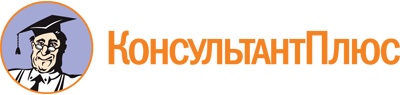 Постановление Администрации города Барнаула от 22.11.2022 N 1784
"Об утверждении Положения об организации и проведении на территории городского округа - города Барнаула Алтайского края общественных обсуждений по вопросам оценки воздействия на окружающую среду намечаемой хозяйственной и иной деятельности, которая подлежит экологической экспертизе"Документ предоставлен КонсультантПлюс

www.consultant.ru

Дата сохранения: 06.02.2023
 